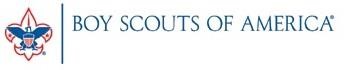 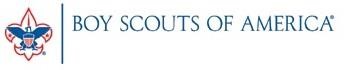 Hello R-C Campers! Get excited for another great summer at R-C Cub Scout Adventure Camp! Our staff has been working hard to provide an awesome experience for you and your scout.Before we start the fun and adventure, remember that a scout should “Be Prepared.”  Attached to this email is a handful of attachments and documents you will need to bring when checking in to camp, and a few others you will want to review beforehand.  These include: R-C Parents and Leaders Guide Medical forms – Note: FORM C IS NOT NECESSARY as the camp is not over 72 hours long.  horse release activity consent form recommended items to bring to camp frequently asked questions (Please read carefully)  As the schedule for the camp has been altered a bit this year, please be aware that the check in time is between 9 and 10:30am, so that we have three full days of activities for you!  After check in, you will be able to set up your camp site, have a camp orientation, lunch, and then we will jump straight into the program!   If there are any medical or dietary needs, please notify me as soon as possible so that we can make arrangements!  Finally, we are excited to announce that this year’s annual theme is Space Explorers! Get ready to go out of this world!We look forward to seeing you soon, and if you have any questions or emergencies, please do not hesitate to reach me on my cell phone via text or call at 480-225-6677.Doug ColemanCamp Directorcolemandouglas@yahoo.com                                                           Prepared. For Life.TM 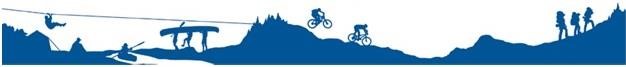 